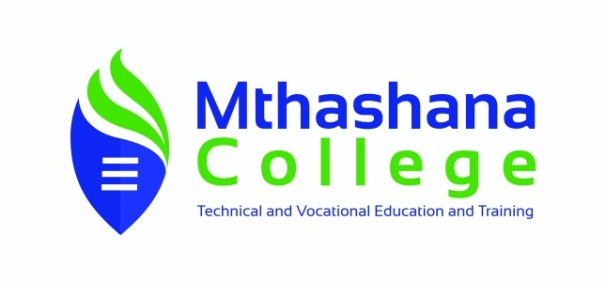 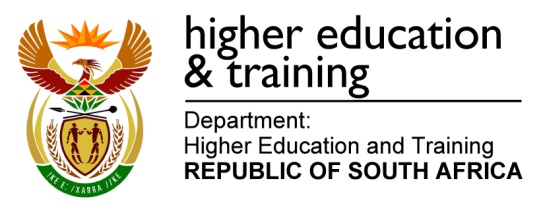 CURRICULUM VITAE TEMPLATE TO BE UTILISED FOR APPLICATIONS FOR MTHASHANA TVET COLLEGE COUNCIL MEMBERSHIP IN TERMS OF SECTION 10(6) OF THE CET ACT 16 OF 2006, (AS AMENDED).PART A: PERSONAL AND PROFESSIONAL DETAILS AND MOTIVATIONMOTIVATING FACTORS AND REASONS FOR APPLICATIONQUALIFICATIONS(Please attach certified copies of your qualifications)________________________________________________________________________________________________________________________________________________________________________________________________________________________________________________________________________________________________________________________________________________COMPETENCIES AND SKILLS SETSE.g. Co-operation skills, ability to network, ability to prioritise, ability to think holistically, ability to work in a team and mentor and guide others, ability to support conflict resolution, self-management, or positive attitude to change.			____________________________________________________________________________________________________________________________________________________________________________________________________________________________________________________________MEMBERSHIP OF ORGANISATIONS AND PROFESSIONAL BODIES (e.g. SAICA, Organised Business, Organised Labour, etc.)________________________________________________________________________________________________________________________________________________________________________FORMAL WORK EXPERIENCE____________________________________________________________________________________________________________________________________________________________________________________________________________________________________________________________INFORMAL EXPERIENCE____________________________________________________________________________________________________________________________________________________________________________________________________________________________________________________________REASONS FOR APPLICATIONDetails to be considered in motivating your application for a position on Mthashana TVET College Council.Knowledge of technical and vocational education and training and the role TVET Colleges within the overall post school sector as envisaged by the Green Paper on Post School Education in South Africa.Experience in strategic planning and decision making.Understanding the linkages between the world of work and the post schooling sector in order to give relevant strategic advise and/or is able to synthesize relevant strategic issues.Understanding the importance of the Programme Qualification Mix (PQM) and how the right PQM can support employability.Experience in governance structures of public TVET Institutions and/or private enterprises.Analytical competencies (be able to analyze socio-economic developments and translate those into relevant information for strategic decision making).Specific expertise related to one or more of the following (section 10 (6)):Financial, human resources and legal skills.  ________________________________________________________________________________________________________________________________________________________________________________________________________________________________________________________________________________________________________________________________________________PREVIOUS APPOINTMENTS TO A TVET COLLEGE COUNCIL (add rows as required):REFERENCES________________________________________________________________________________________________________________________________________________________________________________________________________________________________________________________________________________________________________________________CRIMINAL RECORDPlease indicate if you have a credit and or criminal record which relates to any acts of dishonesty in financial or related dealings:If yes state the nature of the record:____________________________________________________________________________________________________________________________________________________________________________________________________________________________________________________________DECLARATIONI ………………………………………..……………………HEREBY DECLARE THAT ALL THE INFORMATION AS LISTED IN MY CV IS TRUE AND CORRECT AND THAT I AM WILLING TO SERVE FOR A PERIOD THAT IS IN LINE WITH THE TERM OF THE CURRENT MTHASHANA TVET COLLEGE COUNCIL IF I AM APPOINTED. I ACCEPT THAT SHOULD THIS APPLICATION PROVE TO CONTAIN FALSE INFORMATION, THE APPLICATION WILL BE REJECTED AND / OR ANY APPOINTMENT ARISING FROM IT WILL BE TERMINATED. I FURTHER CONSENT TO THE VETTING PROCESSES WITH REGARDS TO CRIMINAL AND CREDIT/FINANCIAL CHECK AS WELL AS VERIFICATION OF QUALIFICATIONS.PART BDeclaration of InterestIn order to give effect to the application to serve as a council member for Mthashana TVET College, the following questionnaire must be completed and submitted with the application.Are you or any person connected to you, employed by DHET or Mthashana TVET College? 							YES / NOIf so, state particulars________________________________________________________________________________________________________________________________________________________________Do you have any relationship (family, friend, other) with a person employed by DHET or Mthashana TVET College and who may be involved in any business activities with the above- mentioned
entities?										YES / NOIf so, state particulars________________________________________________________________________________________________________________________________________________________________Are you aware of any relationship (family, friend, other) with a person employed by DHET or Mthashana TVET College and who may be involved in any business activities with the above mentioned entities?									YES / NOIf so, state particulars________________________________________________________________________________________________________________________________________________________________DeclarationI, THE UNDERSIGNED (NAME) ………………………………………………………….CERTIFY THAT THEINFORMATION FURNISHED IN PARAGRAPHS 1. TO 3 ABOVE IS CORRECT. I ACCEPT THAT SHOULD THIS DECLARATION PROVE TO CONTAIN FALSE INFORMATION THAT THE APPLICATION WILL BE REJECTED AND OR ANY APPOINTMENT ARISING FROM IT WILL BE TERMINATED.………………………………………..			………………………….	Signature						DatePROVINCENAME OF PERSONI.D.  NoADDRESS(PHYSICAL)ADDRESS(PHYSICAL)ADDRESS(PHYSICAL)ADDRESS(PHYSICAL)TEL NOCELL NOEMAIL ADDRESSGENDERRACEDISABILITYYESNOIF YES, Please indicate kind of disabilityNAME OF COLLEGEDURATIONDURATIONNAME OF COLLEGEFromTo1.2.3.YESNO